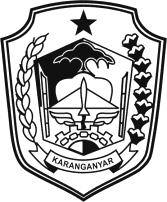 SEKRETARIS DLH KABUPATEN KARANGANYAR SELAKUPEJABAT PENGELOLA INFORMASI DAN DOKUMENTASI PEMBANTU DLH KABUPATEN KARANGANYARDAHONO, S.IP, M.SiPEMERINTAH KABUPATEN KARANGANYARNomor SOPPEMERINTAH KABUPATEN KARANGANYARTanggal pembuatanPEMERINTAH KABUPATEN KARANGANYARTanggal revisiPEMERINTAH KABUPATEN KARANGANYARTanggal pengesahanPEMERINTAH KABUPATEN KARANGANYARDisahkan olehPPID PEMBANTU DINAS LINGKUNGAN HIDUPPEMERINTAH KABUPATEN KARANGANYARNama SOPSOP UJI KONSEKUENSI INFORMASI PUBLIKDasar HukumKualifikasi PelaksanaUU 14 Tahun 2008 tentang Keterbukaan Informasi Publik;PP No.61 Tahun 2010 tentang Pelaksanaan KIP;Perki Nomor 1 Tahun 2010 tentang Standar Layanan Informasi;Perki No 2 Tahun 2010 tentang Penyelesaian Sengketa Informasi;Peraturan Bupati Karanganyar Nomor 24 Tahun 2017 tentang Pengelolaan dan Pelayanan Informasi dan DokumentasiEselon III.a, S1,S2 diutamakan Sosial PolitikPengolah data dan dokumentasi, D3-S1 jurusan ekonomi, Sosopol, Statistik, Teknik Informatika 3.KeterkaitanPeralatan / PerlengkapanSOP Surat masukSOP KoordinasiSOP Pengelolaan Teknologi InformasiSOP Pelayanan Sengketa InformasiSOP SMS Center/ SAPAMASSOP Pen gelolaan Website dan Media SosialSurat menyuratMedia Komunikasi (telepon, website, media sosial,fax, sms, surat, tatap muka)Komputer dengan jaringan internetAlat Tulis KantorPeringatan :Apabila prosedur ini tidak dilaksanakan maka akan menghambat kelancaran tugas PPID dalam pelayanan informasiPencatatan dan Pendataan :1. Setiap proses pelayanan informasi, pemohon informasi wajib mengisi formulir permohonan informasi dan menyertakan bukti identitas diri.Uraian ProsedurUraian ProsedurPelaksanaPelaksanaPelaksanaMutu BakuMutu BakuMutu BakuKeteranganUraian ProsedurUraian ProsedurPPID Utama PPIDPembantuTim Pertimbangan PelayananInformasiKomponen/Perangkat DaerahPemohonKelengkapanWaktuOutput1.Melakukan kajian atas informasi /dokumen yang tidak termasuk dalam Daftar Informasi Publik dengan melibatkan Tim Pertimbanganpelayanan Informasi.MulaiBerkas permohonan informasi/dokumen dari pemohonSetiap saatBerkas permohonan yang telah dilengkapi oleh scan identias diri (NIK)2.Memberikan pertimbangan atas informasi/dokumen yang dimaksud yang bersifat rahasia berdasarkan undang­undang,kepatutan dan kepentingan umum.Dasar hukum :UU 14 Tahun 2008 tentang Keterbukaan Informasi Publikdan Perki 1 Tahun 2010Hari Jam kerjaSurat Keputusan Tim pertimbangan Pelayanan Informasi3.Menyerahkan informasi/dokumen yang dimaksud jika status informasi/dokumen oleh Tim Pertimbangan pelayanan Informasi dinyatakan rahasia, atau PPID memberi suratpenolakan kepada pemohon informasi.Informasi/dokumenyang telah dinyatakan terbuka untuk publikHari Jam kerja, maksimal 10 hari setelah permohonanteregistrasiInformasi atau dokumen dari perangkat daerah4.Menandatangani bukti penerimaan atau memberikan surat penolakan kepada pemohon jika status informasi/dokumen dinyatakan rahasia.Informasi/dokumen yang diminta oleh pemohon informasi atau surat penolakan jika informasi/dokumen dinyatakan bersifat rahasia.Masih diberikan perpanjangan pemenuhan informasi selama 7 (tujuh) hari sejak pemberitahuan tertulis diberikan dan tidak dapat diperpanjang lagi.Informasi publik yang diminta oleh pemohon informasi atau surat penolakan.